   Forscher Projektwoche    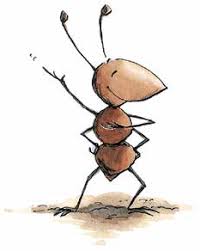 Wir haben zuhause mit „Farben“ experimentiert, geforscht und vieles ausprobiert.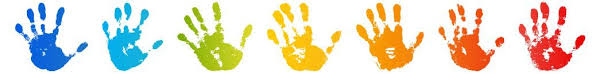 